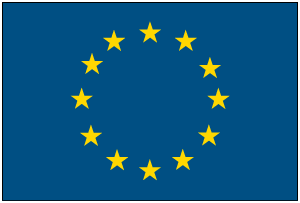 山口ＥＵ協会退会申出書　山口ＥＵ協会会長　様年　　月　　日　　　下記のとおり退会を申し出ます。氏名(法人の場合は代表者氏名)　　　　　　　　　　　　　印　　　申出書は、山口ＥＵ協会事務局あてFAX又は郵送にてご送付ください。    送付先　〒７５３－８５０２            山口市桜畠３丁目２番１号            （山口県立大学内）　山口ＥＵ協会事務局　　　　　　TEL/ FAX 083-928-3413入会年度　　　　　　　年　　度会員種別(※)(いずれかを○で囲んでください)個人会員　　・　　法人会員氏名または名称退会年月日年      月　　　日退　　会　　事　　由（差し支えない範囲で御記入ください。）事務局記入欄（注　記入しないでください。）